28 март 2018 й                                      № 9                           28 марта 2018 г.Об определении мест отбывания наказания осужденными к исправительным и обязательным работамВ соответствии со статьями 7,43, 48 Федерального закона от 06.10.2003 №131-ФЗ «Об общих принципах организации местного самоуправления в Российской Федерации», статьями 49,50 Уголовного кодекса Российской Федерации, статьей 25,39 Уголовно- исполнительного кодекса Российской Федерации и по согласованию с филиалом по Гафурийскому району федерального казенного учреждения уголовно- исполнительной инспекции Управления Федеральной службы исполнения наказаний России по Республики Башкортостан( далее- филиал по Гафурийскому району ФКУ УИИ УФСИН России по Республике Башкортостан) Администрация сельского поселения Буруновский сельсовет муниципального района Гафурийский район Республики Башкортостан                                                      ПОСТАНОВЛЯЕТ:1.Утвердить: 1.1.Перечень предприятий, учреждений, организаций для отбывания наказания осужденными к исправительным и обязательным работам по сельскому поселению Буруновский сельсовет муниципального района Гафурийский район Республики Башкортостан( Приложение 1)1.2.Перечень наименований видов исправительных и обязательных работ ( Приложение 2).2.Рекомендовать начальнику филиала по Гафурийскому району ФКУ УИИ УФСИН России по Республике Башкортостан согласовать с руководителями предприятий, указанных в пункте 1 настоящего постановления, направление осужденных для отбывания наказания в виде обязательных и исправительных работ.3.И.о.главы Администрации сельского поселения Буруновский сельсовет муниципального района Гафурийский район Республики Башкортостан довести настоящее постановление до сведения руководителей предприятий, учреждений, организаций для отбывания наказания осужденными к исправительным и обязательным работам.4. Разместить настоящее постановление на официальном сайте Администрации сельского поселения Буруновский сельсовет муниципального района Гафурийский район Республики Башкортостан.5.Контроль  за исполнением настоящего постановления оставляю за собой.         И.о.главы Администраци         сельского поселения         Буруновский сельсовет МР         Гафурийский район РБ                                                               А.М. Абдуллин.                                                                                                                      Приложению 1                                                                                                           Постановлению Администрации                                                                                                            Сельского поселения                                                                                                            Буруновский сельсовет                                                                                                           МР Гафурийский район РБ                                                                                                            От28.03.2018г..№ 9                                                           ПЕРЕЧЕНЬ предприятий , учреждений,  организаций для отбывания наказания осужденными к исправительным и обязательным  работам по сельскому поселению Буруновский сельсовет муниципального района Гафурийский район Республики Башкортостан                                                 Исправительные работы                                                                                                        Приложение 2                                                                                                         Постановлению Администрации                                                                                                          Сельского поселения                                                                                                           Буруновский сельсовет                                                                                                          МР Гафурийский район РБ                                                                                                        От 28.03.2018г.  № 9                                                     ПЕРЕЧЕНЬ                          Наименований видов исправительных и обязательных работ1.Благоустройство территорий к учреждениям, организациям, предприятиям в соответствиис установленными требованиями  в соответствующих  учреждениях, организациях, предприятиях.2.Благоустройство: уборка мест для хранения мусора, озеленение и уход за зелеными насаждениями на улицах сельского поселения.3.Работы по скашиванию травы , уборка снега и опавшей листвы.4.Востановление лесов от пожара, лесопосадки вырубленных лесов, уход за лесными культурами.5.Очистка от снега объектов (в т.ч. крыш) социально – культурного, жилищно- коммунального назначения.6.Работа по подготовке  к отопительному сезону (ремонт производственных объектов )7.Сантехнические, малярные, столярные, плотнические работы.БАШ[ОРТОСТАН РЕСПУБЛИКА]Ы;АФУРИ РАЙОНЫ МУНИЦИПАЛЬ РАЙОНЫ*        БУРУНОВКА    АУЫЛ СОВЕТЫАУЫЛ БИЛ"М"№Е      ХАКИМИ"ТЕ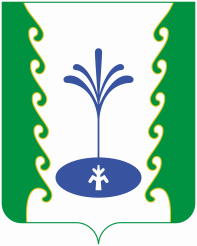 РЕСПУБЛИКА БАШКОРТОСТАНАДМИНИСТРАЦИЯ СЕЛЬСКОГО ПОСЕЛЕНИЯ БУРУНОВСКИЙСЕЛЬСОВЕТМУНИЦИПАЛЬНОГО РАЙОНА ГАФУРИЙСКИЙ РАЙОНАРАРПОСТАНОВЛЕНИЕ№п/пНаименование объекта Ф.И.О. руководителяНомер телефона     1Администрация сельского поселения Буруновский сельсовет муниципального района Гафурийский район Республики БашкортостанАбдуллин Ахмет Маратович8(34740)2-66-57